Dragi moji učenciŽe včeraj sem vam poslala kar nekaj dejavnosti, ki jih lahko opravite v prihajajočih prazničnih dneh. Ker vemo, da je gibanje oziroma šport eden glavnih dejavnikov za naše zdravje, ti pošiljam še nekaj vaj za boljše počutje.ŠPORT              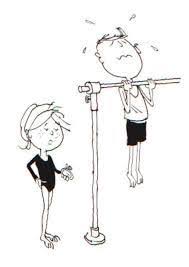 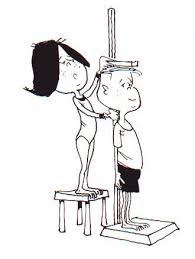 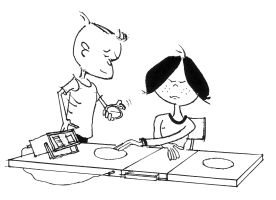 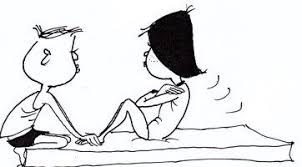 PRIPRAVA NA ŠPORTNO VZGOJNI KARTONV tem času šolskega leta se običajno pripravljamo na testiranje za športno vzgojni karton. Ker pa letos v tem času opravljamo pouk od doma, je spodaj pripravljenih nekaj vaj, ki ti bodo pomagale pri pridobivanju telesne vzdržljivosti. Naštete so naloge športno vzgojnega kartona in primeri nalog, ki jih lahko izvajaš v notranjih prostorih in/ali v naravi skupaj s starši. Aktivnosti prilagodimo vremenu, zdravstvenemu stanju družine in priporočili o omejitvah gibanja v Sloveniji.Dejavnosti, ki se odvijajo na prostem, izvajamo odgovorno do sebe in drugih (brez stikov). Vse aktivnosti lahko prilagodiš tudi na izvajanje v notranjih prostorih.Tek na 60mTek na 600mPoligon nazajVesa v zgibiSkok v daljino iz mestaDotikanje plošče z roko/tapingDvig trupaKožna gubaPredklon10., 11. Telesna višina in teža JOGA ZA OTROKE: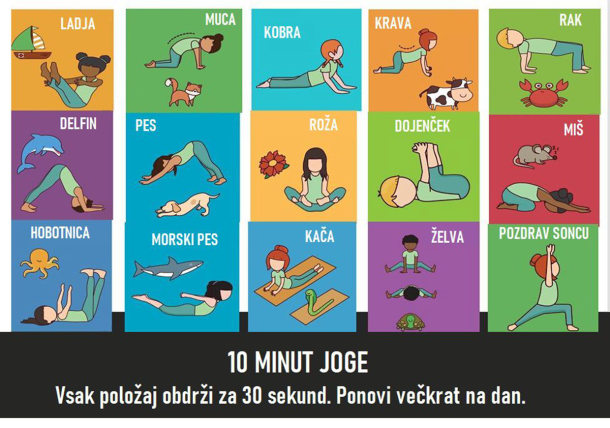 Joga za otroke:1. KDO SI PA TI?: Nekomu zavežemo oči ter ga zavrtimo, medtem se drugi med seboj pomešajo. Otrok z zavezanimi očmi tipa okoli sebe in ko nekoga najde, mora ugotoviti, koga je ujel. Ko zakliče ime, se lahko zamenjata.2. NARIŠI SVOJ VRT (če ga imaš)3. TELOVADIMO SKUPAJ: naredi nekaj razgibalnih vaj. Kako pravilno narediti preval, most, stojo na glavi itd.RECEPT ZA NARAVEN PLASTELIN, KI GA NAREDIŠ SAM2 skodelici moke1 skodelica soli1 skodelica vode1 žlica oljaVse dobro pregneti, daj v plastično vrečko in za nekaj časa v hladilnik.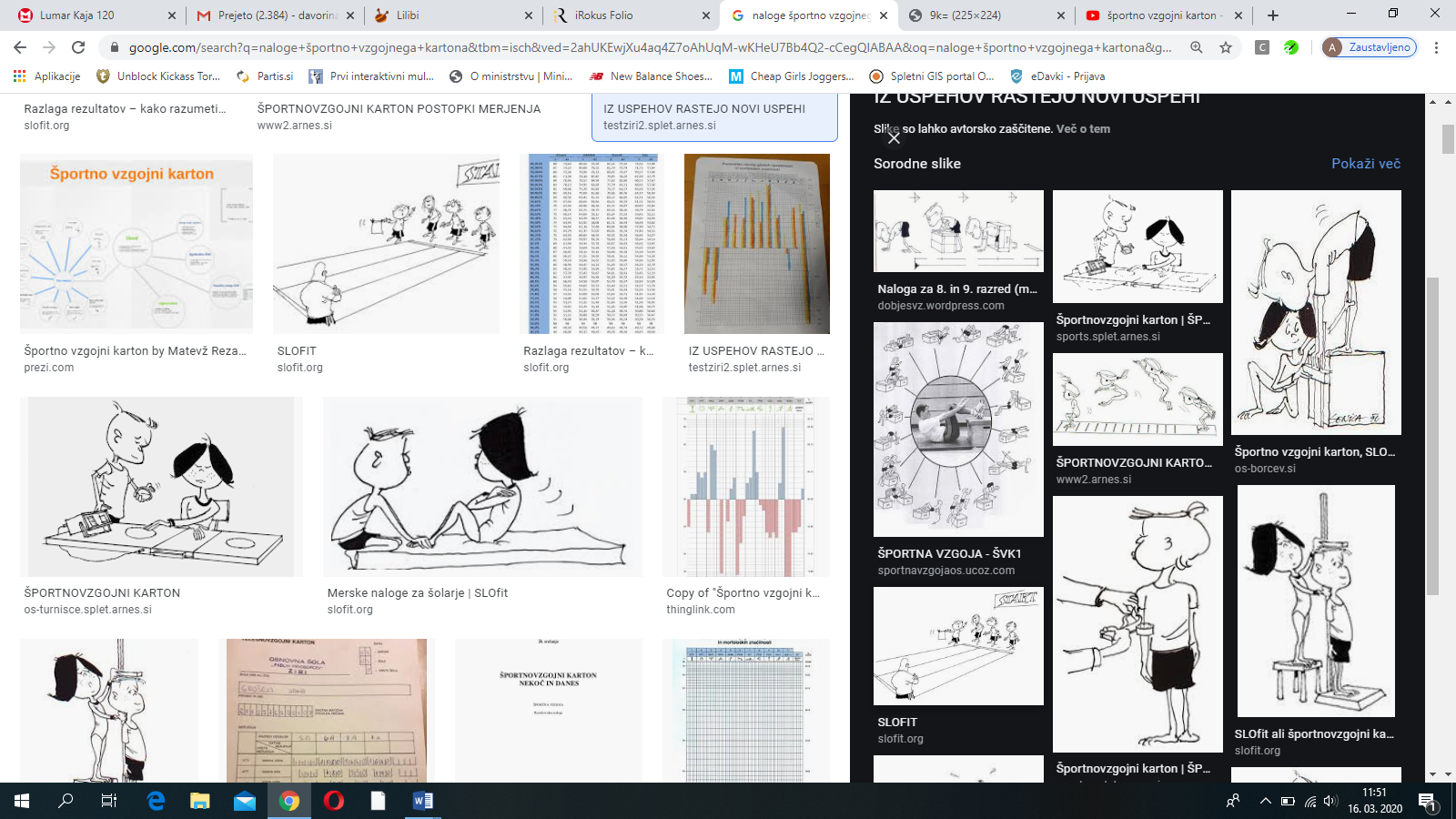 Naloge:-lovljenje na travniku-tek v hrib in po hribu navzdol-tekanje po gozdu 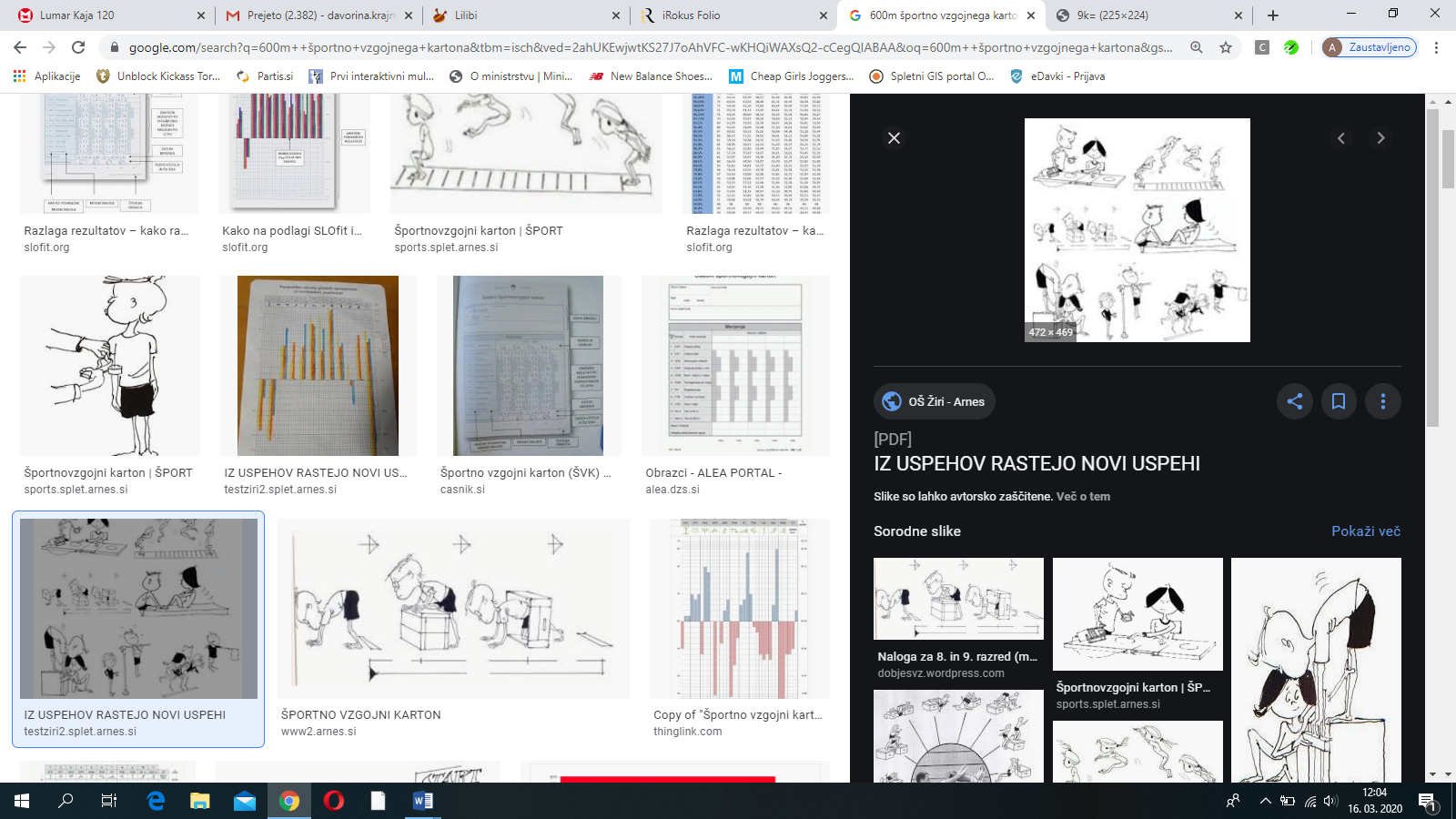 Naloge:-lovljenje na travniku-tek v hrib in po hribu navzdol-daljši sprehod z odseki tekaNaloge:-gibanje po vseh štirih (dlani, stopala) v vse smeri (naprej, nazaj, levo, desno)-oponašanje gibanj živali, ki hodijo po vseh štirih 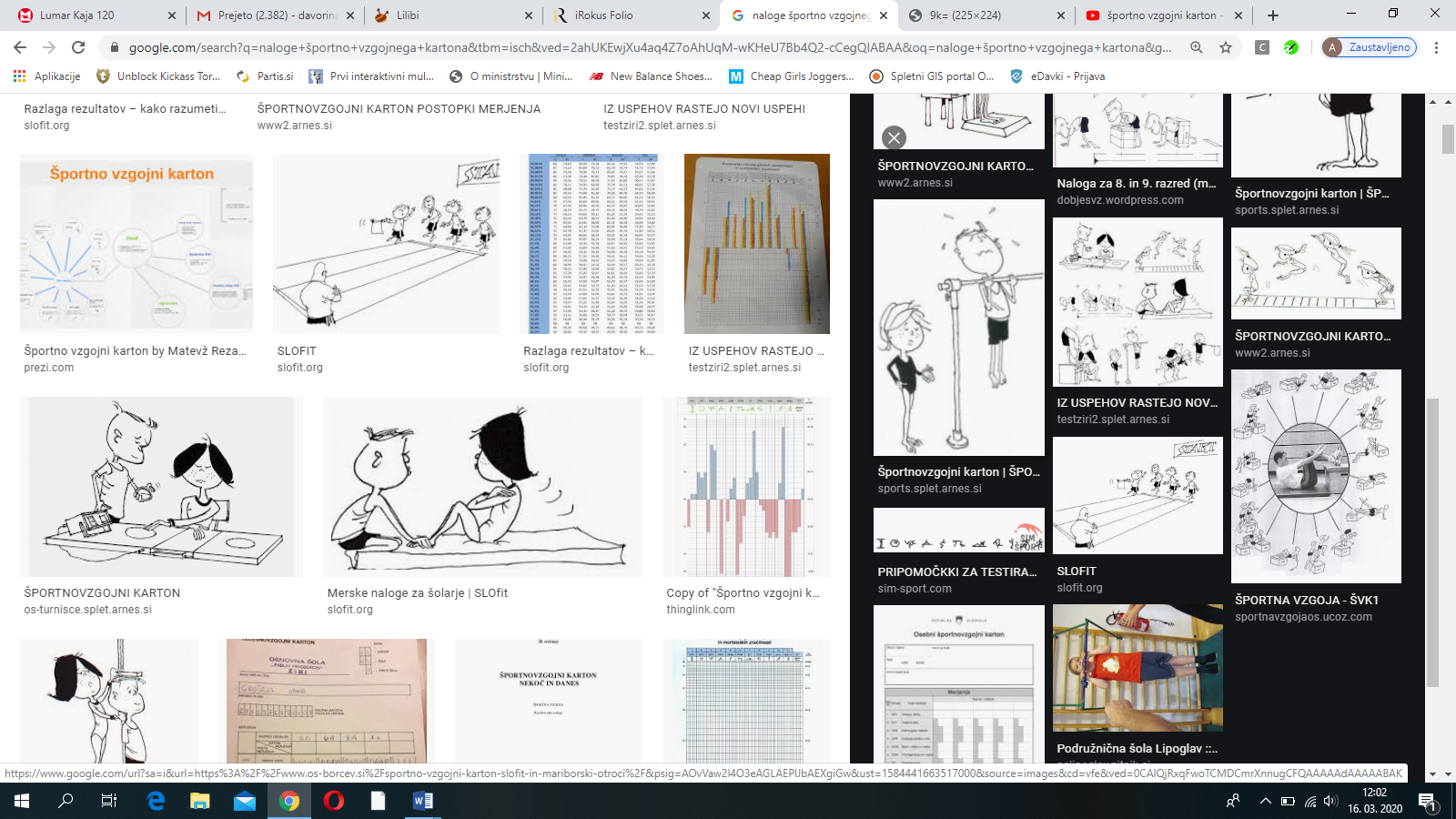 Naloge:-plazenje po trebuhu (vlečemo se samo z rokama)- lahko se dviguješ, če imaš doma kakšno palicoNaloge:-sonožno preskakovanje črt na tleh -žabji poskoki-igra »Ristanc«-kolebnicaNaloga:-umikanje rok/dlani (igra dvojic, oseba 1 v paru drži dlani obrnjeni proti tlom pred sabo, oseba 2 ga »žgečka« po spodnji strani dlani. Ko se oseba 2 odloči, osebo 1 hitro, a nežno udari po hrbtni strani dlani. Naloga osebe 2 pa je, da dlani prej umakne.)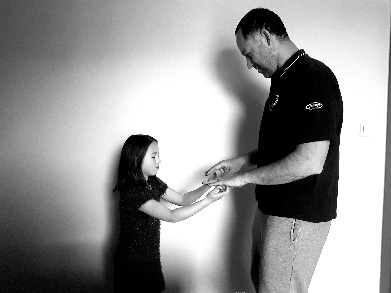 Naloge:-plezanje-plazenje-lazenje-skokiNaloge:-jej zdravo in z glavo-gibaj se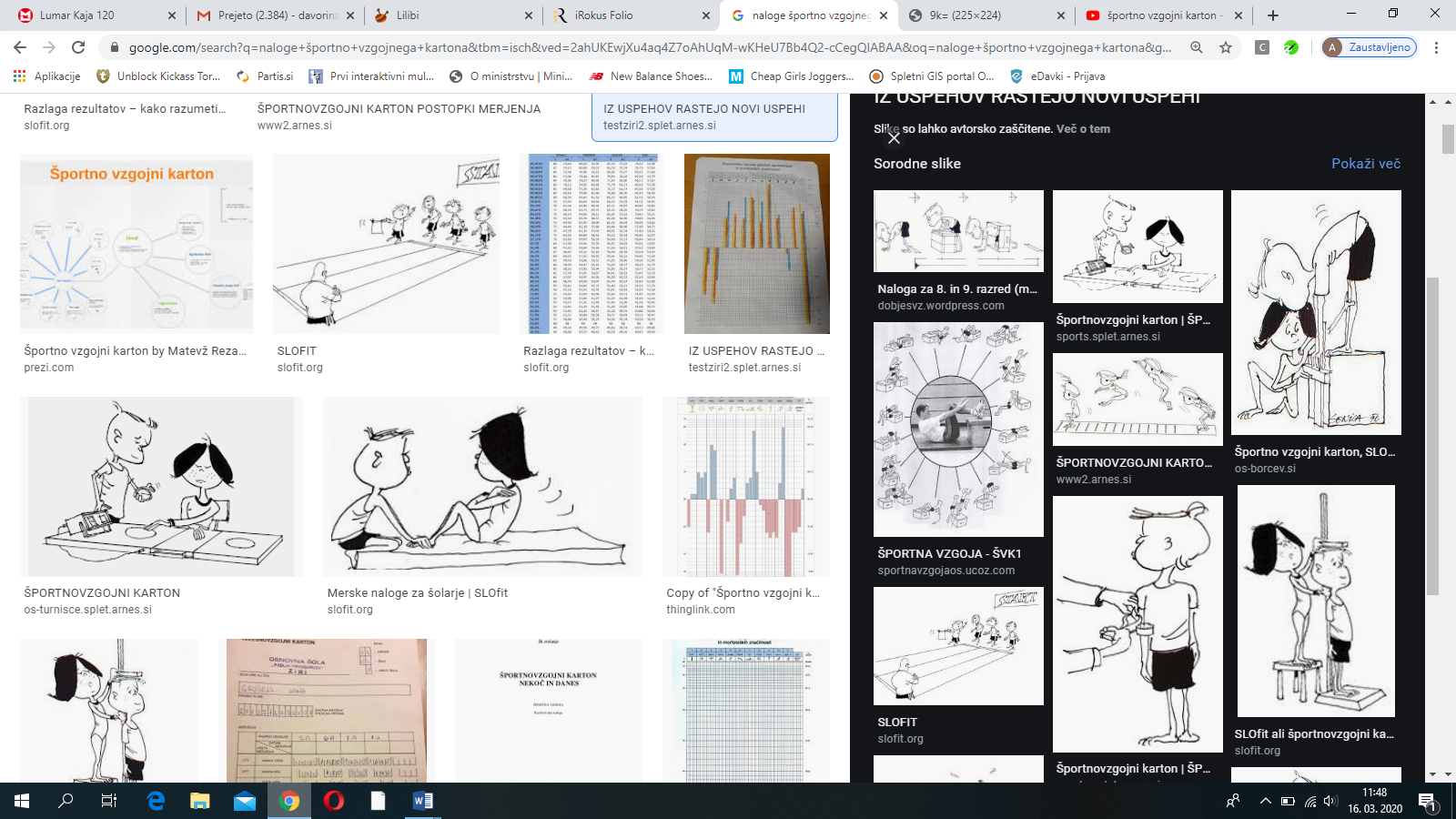 Naloge:-joga za otroke (slike spodaj)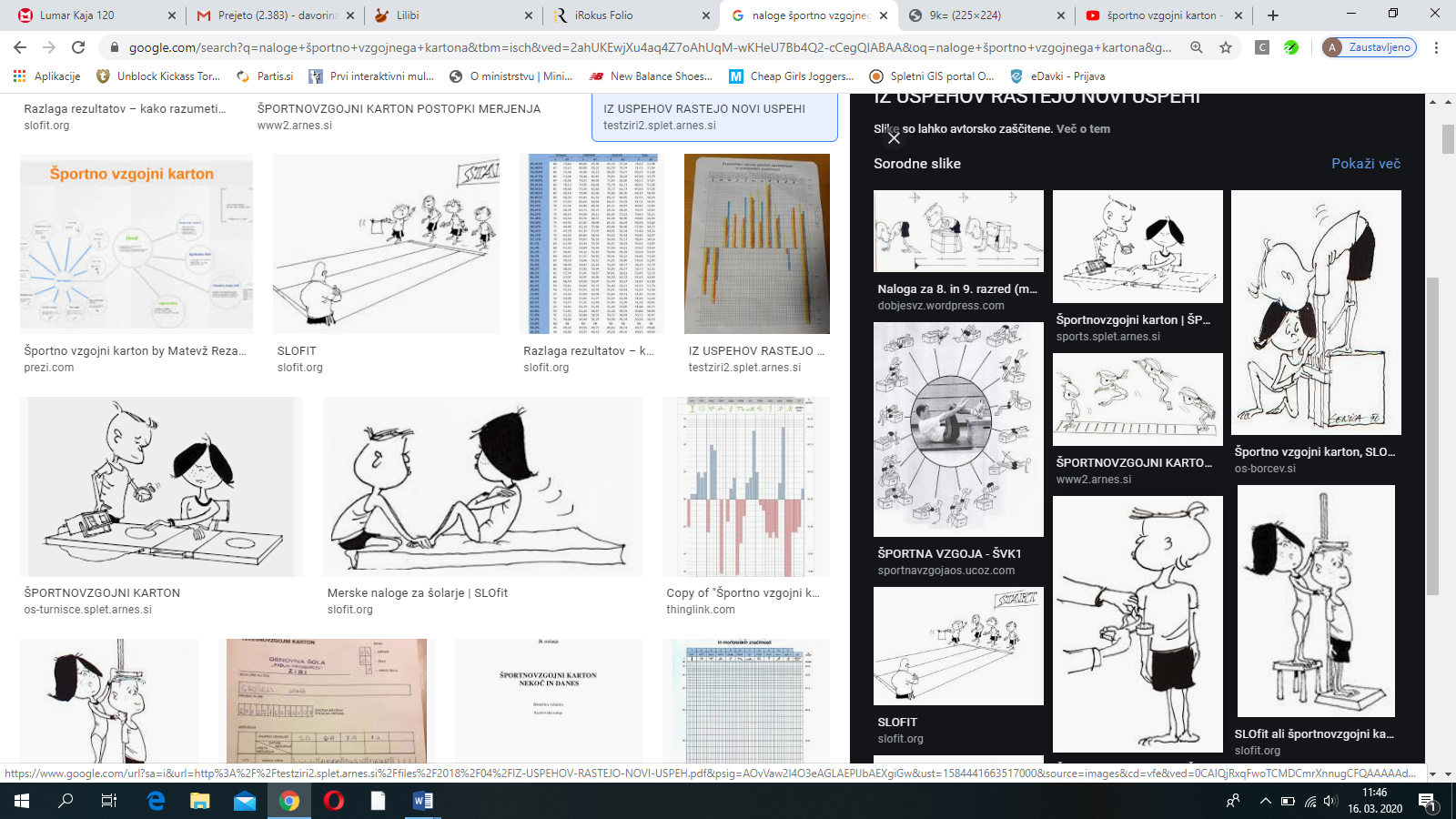 Naloge:-jej zdravo in z glavo-gibaj se